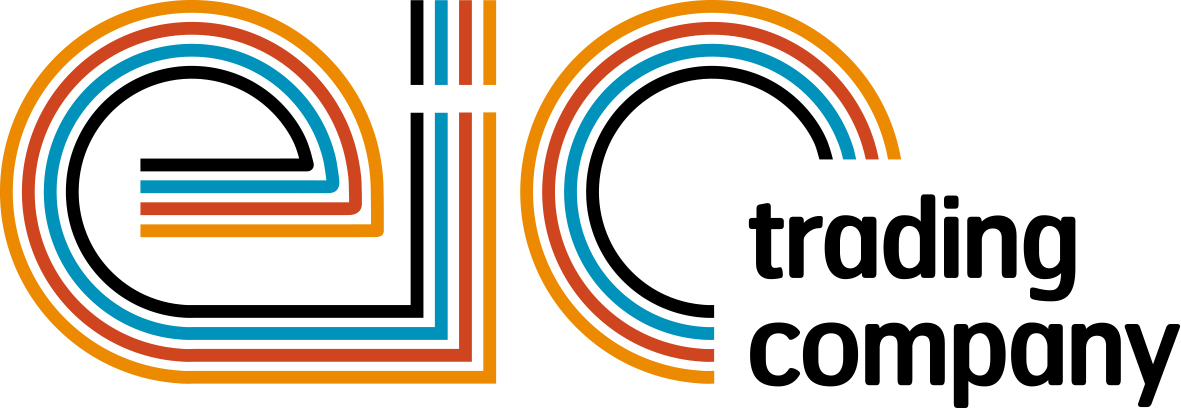 Press Release18 October 2017Final chance to secure your place for powerBall 2017The most anticipated dance extravaganza – powerBall 2017 is fast approaching. Don’t miss your chance to dance the night away to the best 70s classics while witnessing the phenomenon of the Saturday Night Fever tribute show. Book your place today to avoid disappointment.This year powerBall promises to bring you the best entertainment with iconic 70s hits including If I Can’t Have You, More Than A Woman, Night Fever and Stayin’ Alive. This unmissable event in the electrical industry’s calendar will get each and every one of you dancing all night long to the best entertainment from Madhen and DJ Laura. You will also have a chance to witness the ground-breaking performance of a Saturday Night Fever tribute show choreographed by Nikki Trow. powerBall 2017 will also give you the opportunity to do something incredible in the upcoming year by being part of the Charity’s Raise the Roof campaign. You will have an opportunity to sponsor a brick for only £25 which will go towards building a long-lasting family home for Caz Dickinson and her family and will create a brighter future for the Dickinson family.powerBall 2017 is taking place on Friday 10 November 2017 at the Grosvenor House Hotel, London. If you haven’t booked your table yet, now is your last chance to secure your place for this unforgettable night. You can choose from Platinum, Gold, Silver or Standard table packages or book your individual place for as little as £350.Managing Director, Tessa Ogle says: “The best party in our industry is less than a month away. Therefore, I would urge those who have not secured their place yet to book their tables today to avoid disappointment. We are looking forward to see the industry getting together for another unforgettable evening at powerBall 2017.” For further information or to book your table, please contact Liva Ivanova on 020 3696 1716 or liva.ivanova@eictradingco.orgwww.eictradingco.orgNote to editorspowerBall 2017 is being run by The Electrical Industries Trading Company Limited which is a wholly owned subsidiary of the Electrical Industries Charity.The Electrical Industries Charity is the national charity for the electrical, electronics and energy industries.  It aims to look after people from these industries whenever they or their families need help with life’s challenges.The charitable services are available to anyone who currently works or has worked in the very diverse and often converging industries, such as:Electrical contracting and facilities managementElectrical and electronic manufacturing, wholesale, distribution and retailElectrical and mechanical engineeringLighting industryGeneration, distribution and supply of electrical power, including nuclear and renewable energywww.electricalcharity.orgFor further information about powerBall 2017 please contact Keystone Communications:Monika GaubyteTel: 01733 294524Email: monika@keystonecomms.co.ukTracey Rushton-ThorpeTel: 01733 294524Email: tracey@keystonecomms.co.uk